应急计划（CP）[国家行动]涵盖的风险：[...名称...]形势1.行动背景（可选）响应能力和行动背景（<300字）简要描述您的行动背景，包括现有的响应能力（难民署和其他联合国机构、政府、其他合作伙伴）。如果自从在COMPASS中的形势分析部分制定行动多年期战略以来，行动背景已发生了任何重大变化，请填写本部分。如果没有重大变化，请摘录《多年期战略》并将其作为附件附在本应急计划中。2.应急规划情景 规划情景 (< 400字)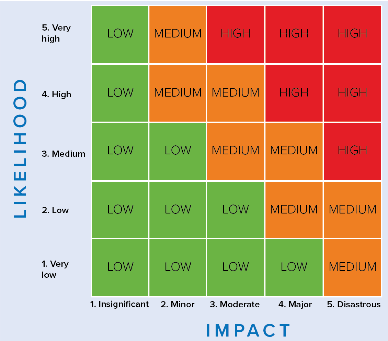 使用AGD方法，简要描述风险最高的规划情景（如过境点、流离失所的速度和规模、流离失所者概况、涌入/流离失所的原因、预测的人口动态、流离失所轴线……）以及对关注人员的预期人道主义影响。任何与总体风险分析和情景发展有关的文件都可以作为附件附上。在境内流离失所的情况下，将在机构间层面制定规划情景。此后，难民署应使用同样的情景制定难民署的具体应急计划。（特此提醒：为了确定风险最高的情景，将可能性和影响相乘，然后采用1到5分的评分标准对各种情景进行排序。可能性是一种情景在下一年可能发生的估计概率。潜在的影响是指一种情景对该行动的现有响应能力所产生的消极后果。）风险最高的情景： 预期的人道主义后果和对关注人群的影响：3.人口规划数字和启动的触发因素 1) 人口规划数字2) 启动的触发因素指定一项或多项指标（例如，一周内每天新流离失所的平均人数、7天内新流离失所的人数、30天内新流离失所的人数、暴力事件与难民/境内流离失所者定居点或首都的接近程度、政治谈判失败/停滞导致冲突进一步升级），以定期监测和衡量。说明代表在决定启动应急计划时，是否需要单独或累计满足这些条件。 该行动应确定监测间隔和联络人，以及启动流程和相关行动。 4.协调安排简要说明现有和/或所需的协调安排（< 600字）：与政府协调包括概述政府在国家和地方一级的能力和预期作用，以及与各主管部门的协调（难民协调模式或组群制度，视具体情况而定）。机构间协调简述人道主义系统的能力和准备情况。在难民方面，描述难民协调模式的整体结构。在境内流离失所者方面，描述是否已经存在由人道协调厅领导的任何机构间应急计划（ERP模式）。如果组群尚未启动，请重点介绍任何预见计划和难民署作为组群牵头机构的地位。 难民署内部协调概述难民署的内部协调安排（办事处结构、设立多职能小组和报告关系、其他内部协调安排）。5.响应战略、合作伙伴和预算1) 总体响应战略 （< 1200字）制定针对具体情况的响应战略说明，概述确保关注人员受到保护的最佳可行方法，并以“难民署应急准备和应对政策”中的关键原则为基础。本部分需回答的基本战略问题可能包括但不限于：进入领土和获得庇护（包括边境监测），以及庇护的平民性质，特别是在难民局势下的行动自由实施紧急登记或注册（包括生物特征识别）和人口数据管理或其他人口特征分析信息管理支持：例如，为应急响应提供参考依据所需的信息和分析的类型，需要信息管理支持的预见活动和相应的能力需求，包括部门/组群的能力需求需求评估、保护监测和基于社区的保护方法 对受影响人口负责（AAP）（包括社区传播（CwC））防止性剥削和性虐待（PSEA）预防、缓解和应对性别暴力的战略，儿童保护服务，识别和支持有特殊需求的人在境内流离失所者方面：包括保护监测、保护服务、对儿童保护和消除性别暴力活动的贡献以及协调作用 在境内流离失所者方面：难民署预见的干预区域（住所、非粮食物品、营地协调和营地管理）住所和安置安排（分散的城市/农村地点、难民营环境、临时收容中心、集体住宿）服务的提供：在各个阶段（入境点、中途站、过境点、安置点）需要提供哪些服务，以及向谁提供（难民、收容社区、境内流离失所者）实施方式：直接和/或通过合作伙伴实施，提供货物/服务评估现金干预（CBI）作为一种援助形式的可行性，指出机构间的方法和倡议，描述难民署的现金干预战略，列出在现金干预中减轻保护风险的措施国家责任和人道主义的互补性：鉴于国家能力和国情，哪些是优先援助部门/组群，以弥补差距？重点说明所有部门/组群的关键跨领域保护问题如果适用：混合人口流动——如何帮助第三国国民和回返者？  环境可持续性和气候考量：如何将环境可持续性纳入整个响应工作的主流，以尽量减少环境足迹？气候变化考量是否包括在响应工作中？采购和供应：如采购战略、物流管理、仓库位置、可及性和影响救援支持的问题、配送方式等工作人员的安全保障：概述人道主义工作者在行动区域的安全保障情况，关于减轻风险措施的主要建议以及“注意义务”IT服务和物质资源：例如，IT环境，确保高效交付IT和协作所需的资源行政管理和人力资源战略/部署请求：例如，难民署行动的当前结构，包括在可能受影响地区的存在，以及为应急响应工作而扩大难民署办事处/存在的计划，任何立即增加工作人员/部署的请求，以及最需要的工作人员概况 传播和新闻：难民署与响应行动有关的传播和新闻战略，以及作为部门/组群牵头机构的传播和新闻战略资源调动战略（取决于难民协调模式或机构间方法）概述该战略如何有助于持久解决难民危机概述制约响应的因素以及解决和减轻这些制约因素的战略（包括不安全、对人道主义援助的其他类型的制约、运输和后勤挑战、行政管理或官僚主义障碍）2) 合作伙伴和预算在表格中简要说明关键部门/组群特定的响应活动（详情待附）。对收容社区的任何支持都应酌情纳入部门/组群战略。 指明将根据协调结构共同协调响应行动的合作伙伴，以及将参与响应行动的所有其他合作伙伴。根据情景，注明在前3个月实施响应行动的响应预算估计数。经与行动单位、区域办事处和总部协商后，预算可用于紧急呼吁或区域应对计划（RRP）。因此，这是难民署基于需求的（OP）预算（在机构间难民情况下，应包括呼吁合作伙伴的预算）。本应急计划（包括预算）可在OL增加请求（包括应急预留预算请求）通知或备忘录中提及或作为其附件。该预算（和应急计划）可随着局势的发展而修改，并且在COMPASS中与您当前的预算没有关系。（提醒：在与人道主义应对计划（HRP）、区域应对计划（RRP）或国家工作队（CT）分享之前，所有增加额外OP的请求必须得到执行委员会的批准）   请记得在整个预算中简化AAP和PSEA活动。难民署的活动和预算（包括难民署资助的合作伙伴活动）仅适用于难民情景：其他合作伙伴的活动和预算（非难民署资助，但参与了难民署/政府主导的响应行动）6.   扶持活动确定用于在应急计划中实施响应行动的扶持活动，包括所需资源。这是难民署为紧急情况做准备的基于需求的预算。经与行动单位、区域办事处和总部协商后，可将扶持活动预算和响应预算（上文第5.2节）用于紧急呼吁。扶持活动预算可在L1紧急宣布请求以及OL增加请求（包括应急预留预算请求）通知或备忘录中提及或作为其附件。该预算可随着局势的发展而修改，并且在COMPASS中与您当前的预算没有关系。请参阅应急准备和应对门户网站上的扶持活动检查清单，以获得相关指导。7.附件附件中的项目可包括：协调结构（根据难民协调模式或组群的作用）详细的部门/组群响应战略（视境内流离失所者的情况而定，保护/营地协调和营地管理/住所-非粮食物品） 部门/组群差距分析图关于难民署响应战略的更多详情（酌情介绍保护、住所/非粮食物品、营地协调和营地管理） 保护评估（包括安全审计、儿童保护评估、信息和传播需求评估）营地评估结果和营地布局（视情况而定） 相关地图（可能受影响的地区、难民署当前和规划中的存在和办事处） 难民署框架协议清单 清关程序和时间表非粮食物品库存——根据应急情景进行差距分析；从库存和/或直接从供应商处进行国际采购的需求应急准备和应对科应急IT评估模板和应急准备和应对科应急IT准备模板 记录已进行的风险分析的文件 机构间应急计划（若有）或至少纳入机构间应急计划、由难民署领导的部门/组群行动实施计划（针对境内流离失所者情况的应急准备和应对方法）区域应急计划（若有）摘自COMPASS的行动多年期战略任何其他相关文件XXXXX应急计划中拟援助人员的数字（从应急计划启动起3个月内预计的额外流离失所者人数） XXX百万美元 响应前3个月资源需求估算XX与之共同制定应急计划的合作伙伴的数量XX为响应做出贡献的其他合作伙伴的数量（难民协调模式（RCM））XXXX美元准备工作资金需求估算应急计划有效期[日期]更新日期 [日期（草拟或最终日期）]本应急计划是否为区域应急计划的一部分？ 是/否准备程度[部分充分、充分、不充分]应急计划联络人[姓名]参与起草应急计划的多职能小组（MFT）[职务]制定应急计划的合作伙伴 [列出所有参与制定应急计划的合作伙伴] 其他有贡献的合作伙伴（RCM）[列出其他为响应工作做出贡献的合作伙伴]人口群体 目前的人口数字（人数） 应急计划中的数字（从应急计划启动起3个月内预计的额外流离失所人数）应急计划中拟援助人员的数字（从应急计划启动起3个月内）注释（例如，人口概况/分类，关于具体需求的信息）难民和寻求庇护者 境内流离失所者收容社区/根据本计划将得到援助的其他受影响人口 否触发指标 触发值和水平（国家或地方）1234部门/组群成果领域响应活动以下响应所需金额估算（美元）以下响应所需金额估算（美元）注释（直接实施或通过合作伙伴）部门/组群成果领域响应活动难民响应境内流离失所者响应注释（直接实施或通过合作伙伴）机构间协调保护/基于社区的保护/有特殊需求的人
性别暴力儿童保护注册营地协调和营地管理（CCCM）住所基本需求（现金干预和非粮食物品）能源与环境 粮食安全 针对难民或混合环境）健康（包括HIV） 针对难民或混合环境）营养 水卫项目针对难民或混合环境）教育针对难民或混合环境）生计/复原力 紧急电信/信通技术后勤人员编制/行政/人力资源 安全差旅/每日生活津贴外部项目（PI/ER/捐助者关系、报告、PSP）等总计总计总计上述之和上述之和总计总计总计上述之和 上述之和 部门合作伙伴响应活动响应资金需求估算（美元）注释（在此注明可用资源） 保护列出参与应急计划或对响应有贡献的合作伙伴，用逗号分隔。住房/基础设施和非粮食物品/核心救济物品健康和营养粮食安全教育水卫项目生计和复原力（以及社会经济包容）后勤和电信总计总计总计上述之和扶持活动联络人截止时间资金需求估算（美元）资金需求估算（美元）注释扶持活动联络人截止时间难民准备 境内流离失所者准备 注释总计上述之和上述之和总计（在第一页中报告这一数字）上述之和上述之和